Критерии оценивания 10 классЗадача 10-1Задача 10-2Задача 10-3. Каждое уравнение реакции по 1 баллу (всего 6 баллов)(1) 4NH3 + 5O2 = 4NО + 6H2O (2) 2NO + O2 = 2NO2(3)4NO2 + 2H2O + O2 = 4HNO3(4) 2NH3 + H2SO4 = (NH4)2SO4(5) (NH4)2SO4 + BaCl2 = BaSO4 + 2NH4Cl (6) NH4Cl + NaOH = NaCl + NH3 + H2OЗадача 10-4 (10 баллов)m(H2SO4) = 500·0,98 = 490 г, m(р-ра кислоты) = 490/0,32 = 1531 гV(р-ра кислоты) = 1531/1,235 = 1239,7 млВылилось на пол кислота m = 140 · 1,235 = 172,9 гν(H2SO4) = 172,9 / 98 = 1,8 моль, H2SO4 + Ca(OH)2 = CaSO4 + 2H2Oν(Ca(OH)2) = 1,8 моль m(Ca(OH)2) = 1,8 · 74 = 133,2 гзадача 10-5 (10 баллов)Уравнения реакций:1) (NH4)2SO4 + 2NaOH  2NH3↑ + Na2SO4 + 2H2O;2) MgSO4 + 2NaOH = Mg(OH)2↓+ Na2SO4;3) Al2(SO4)3 + 6NaOH = 2Al(OH)3↓+ 3Nа2SO4;4) Аl(ОН)3↓ + 3NaOH = Na3[Al(OH)6] илиАl(ОН) 3↓ + NaOH = Na[Al(OH)4].За идентификацию сульфатов   5 х 1 = 5 балловЗа оформление таблицы           1 баллЗа написание реакций            4 баллаИтого:                               10 баллов.Найдена М(СхНуClz)=Dвоздуху *29=3,19*29=92,5г/мольбаллНайдено количество С, Н, Cl1 баллНайдено соотношение атомов C:H:Cl=4:9:11 баллСоставлена простейшая формула вещества C4H9Cl11 баллВыведена истинная формула вещества М(C4H9Cl1)=12*4+1*9+35,5=92,5г/мольЗначит C4H9Cl1-истинная формула1 баллИТОГО5 балловСоставлено уравнение, 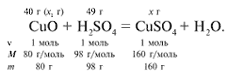 1 баллНайдем, какое из веществ, вступивших в реакцию, дано в избытке, а какое – в недостатке.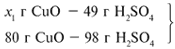 х1/80 = 49/98, х1 = 40 г.1 баллСогласно уравнению данной реакции вещества взяты в стехиометрических количествах, поэтому расчет можно вести по любому из них: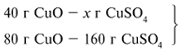 40/80 = х/160, х = 80 г.m(CuSO4) = 80 г.1 баллитого3 баллаВещество(NH4)2SO4K2SO4MgSO4BaSO4A12(SO4)3РеагентН2O         РРP     —РДействуем на растворыДействуем на растворыДействуем на растворыДействуем на растворыДействуем на растворыNaOHNH3t принагревании-↓-↓ белыйосадок, р-сяв избыткереагента